February 11, 2016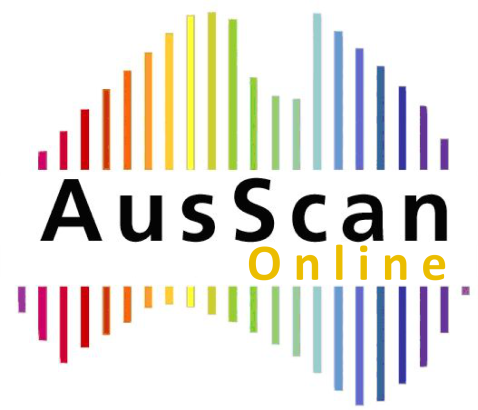 AusScan Online expands analysis for soyabean mealAusScan Online, the revolutionary online platform giving access to unique near infrared reflectance spectroscopy (NIRS) calibrations, has expanded its offering by adding eight new parameters to its Total and Standard ileal digestible (SID) amino acid product for soyabean meal analysis.Thanks to extensive and ongoing research by the Cooperative Research Centre for High Integrity Australian Pork (Pork CRC) in Australia and Aunir in UK, standard ileal digestible values for methionine, cysteine, threonine, isoleucine, leucine, phenylalanine, tryptophan and histidine are now available through the website at no additional cost to the customer. “We have responded to feedback from our customers around the world to expand our service, giving them the information they need to make the best decisions,” commented Aunir Director, Chris Piotrowski. “Adding these eight new parameters to total and SID amino acids means we are delivering more value to customers analysing soyabean meal via AusScan Online than ever before,” he said.The website was launched a year ago and there are customers from all over the world enjoying the flexibility of using the unique AusScan calibrations via the website, knowing that they only pay for what they use. Pork CRC CEO, Dr Roger Campbell, said that adding the eight new parameters was the first of many updates and expansions to AusScan Online’s offering which will benefit global customers. “The soyabean meal calibrations have proved enlightening to nutritionists. We continue to welcome new customers to the website each month and the feedback has been very positive,” he said.To create an AusScan Online account, visit www.aunir.com/products/ausscan-online and follow the links.A full list of available calibrations can be found on the Aunir website www.aunir.com/products/ausscan-online.   ENDSNotes for editors:Aunir is a leading developer and supplier of NIR spectroscopy solutions, which cost effectively test the quality attributes of ingredients and products used in the animal feed and flour milling industries across the world.Pork CRC is a Cooperative Research Centre supported by the Australian Government and a range of stakeholders, including industry and universities, which supports and manages research to differentiate Australian pork as a ‘high integrity’ meat that is welfare-optimal, premium quality, nutritious, in high demand and produced while conserving energy and water, minimising greenhouse gas emissions and minimising cost of production.Further information:Aunir: Caroline Noonan, email caroline.noonan@aunir.co.uk or Tel +44 1327 810910Pork CRC: Roger Campbell, email roger.campbell@porkcrc.com.au or Tel + 61 8 8313 7683AusScan Online logo available on request